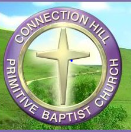 Connection Hill Scholarship Community Service FormDate & Time(start/Finish)OrganizationDescription of services (activities)Signature of Organizer and CBRJune 10, 2016Nashville MissionServed food to homeless population. Prayed for individual who recently lost job and who is on drugs. TBATotal semester hours: 15